Проектная работа по химииИспользование цифровой лаборатории «Архимед» при проведении уроков на темы: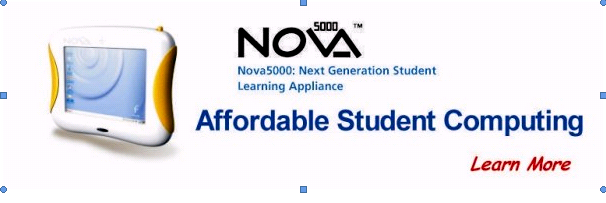 «Исследование электропроводности растворов органических веществ и сравнение ее с электропроводностью раствора соляной кислоты»«Тепловой эффект химических реакций взаимодействия раствора соляной кислоты с различными металлами»Работа выполнена учителями химии Невского района:Куцапкиной Л.В. – ГБОУ гимназия 343Ипатовой А.Н. – ГОУ лицей 344Цель работы № 1:Убедиться в том, что большинство органических веществ являются неэлектролитами (неполярными растворителями). Сравнить с электропроводностью некоторых неорганических веществ ( раствором соляной кислоты).Сделать вывод об электролитах и неэлектролитах, их силе.Цель работы № 2:На примере взаимодействия раствора соляной кислоты одной и той же концентрации с различными металлами сделать вывод о величине теплового эффекта в зависимости от положения металлов в ряду Бекетова. Повторить понятия экзо – и эндотермических процессов.Выполнение работы № 1:1.Собрать цепь по предложенной схеме: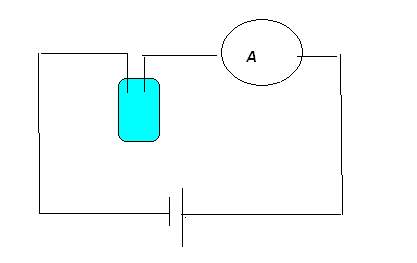 2.Исследовать растворы в следующем порядке:а) этанолаб) глюкозыв) уксусной кислотыг) соляной кислоты3. Настроить устройство TriLink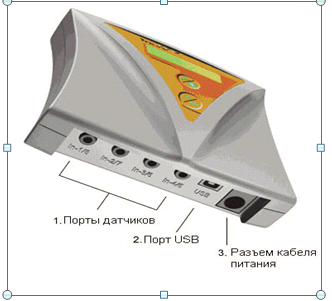 Нажать кнопку «старт», несколько секунд наблюдать, нажать  «стоп» , вырезать часть графика и посмотреть «анализ» и «статистика».Записать данные и сделать вывод.Результаты опытов, проведенных нами:Этанол (сила тока 0,ст.откл.0. ) Вывод: этанол- неэлектролит!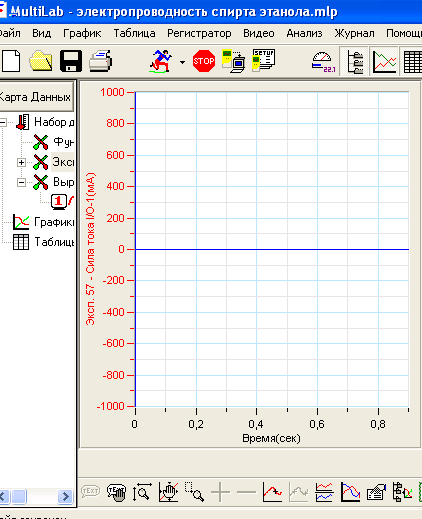 Глюкоза (сила тока 0,0012А,ст.откл.0. ) Вывод: глюкоза - неэлектролит!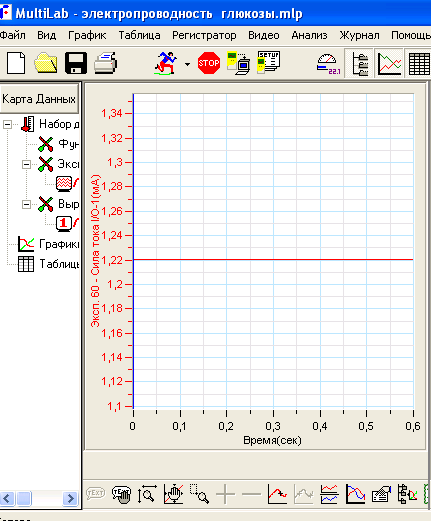 Раствор уксусной кислоты (сила тока 0,0045А,ст.откл.1,73 * 10-18. ) Вывод: глюкоза -  слабый электролит!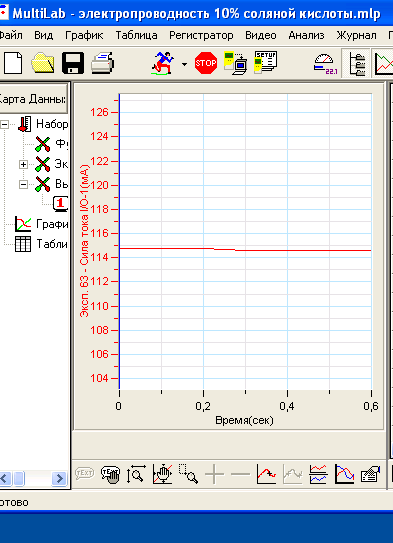 Раствор соляной кислоты (сила тока 0,11А,ст.откл.6 * 10-5. ) Вывод : раствор соляной кислоты -  сильный  электролит!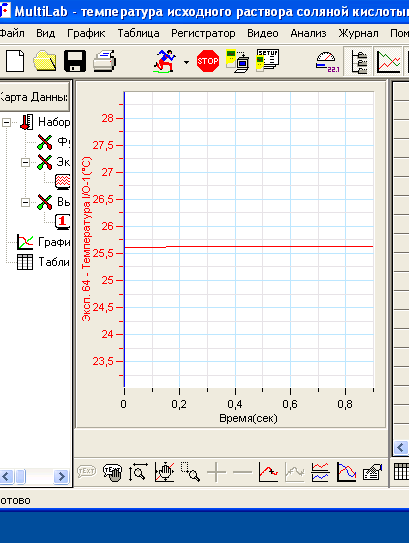 Выполнение работы № 2 :Подключить к устройству TriLink термометр.Вначале измерить температуру исходного раствора соляной кислоты, затем температуру, полученную при взаимодействии этого раствора с: а)  алюминиемб) цинкомв)магнием.Нажать кнопку «старт», несколько секунд наблюдать, нажать  «стоп» , вырезать часть графика и посмотреть «анализ» и «статистика».Записать данные и сделать вывод.Результаты опытов, проведенных нами:1.температура исходного раствора соляной кислоты 25,62,ст.откл. 0,01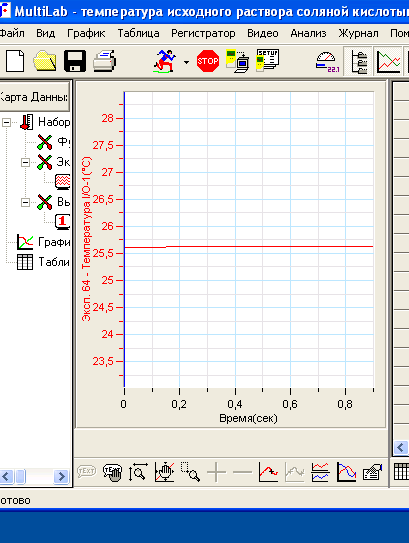 Температура реакционной смеси раствора соляной кислоты и алюминия 25,82,ст.откл.0,012.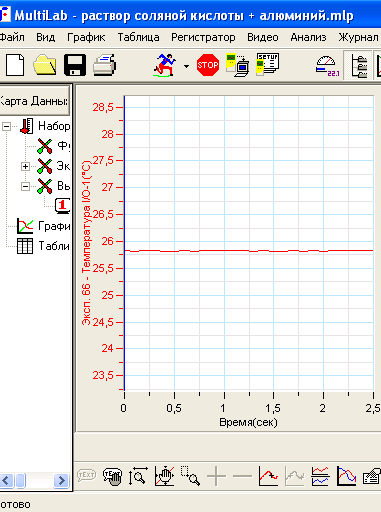 Температура реакцион ной смеси раствора соляной кислоты и цинка 25,98,ст.откл.7,11 *10 -5.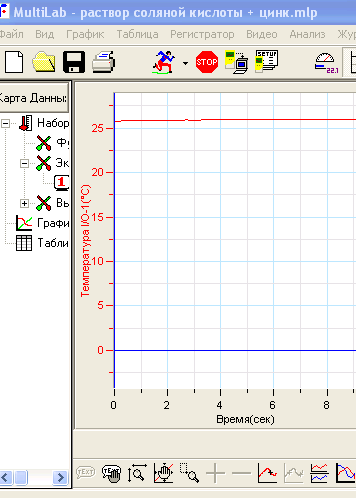 Температура реакционной смеси раствора соляной кислоты и магния  37,71,ст.откл.0,019.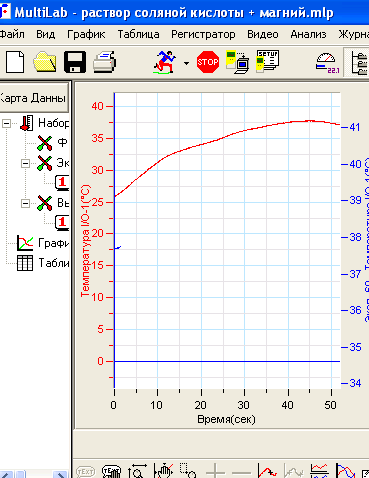 Вывод: в реакции с магнием температура реакционной среды резко возросла – реакция экзотермическая! В других реакциях повышение температуры было очень незначительное. Восстановительная способность магния, расположенного в ряду Бекетова левее алюминия и цинка значительно выше. Об этом косвенно напоминает тепловой эффект проведенной реакции.